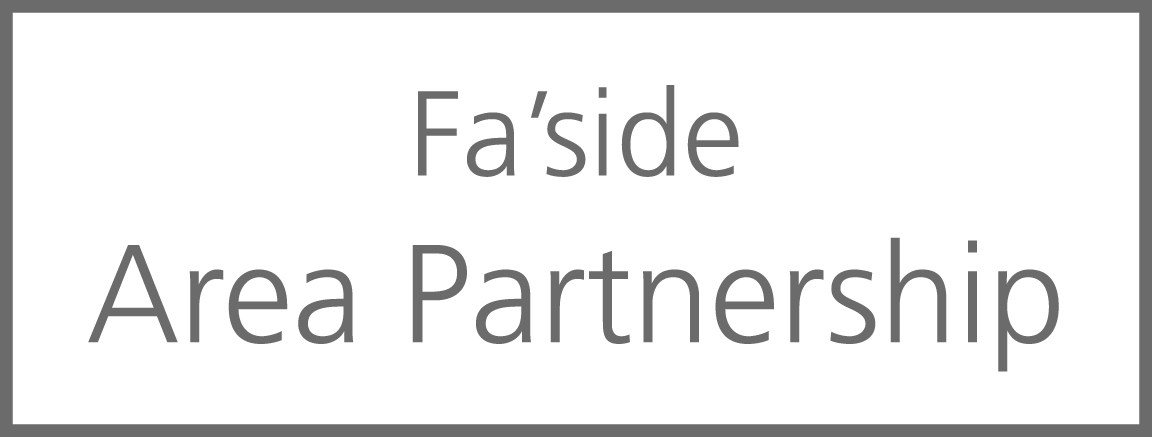 Draft Minutes of the meeting of the Fa’side Area Partnership14th June 2016, 7-9pm, Macmerry Village HallChairBill Laird, Chairperson of the Fa’side Area Partnership (BL)Members and substitute members presentCllr Jim Gillies (JG)Cllr Shamin Akhtar (SA)Cllr Donald Grant (DG) Cllr Kenny McLeod (KM)Robert McNeill, Tranent & Elphinstone Community Council (RM)Maureen Cuthill, Macmerry & Gladsmuir Community Council (MC)Phil Summerfield, Pencaitland Community Council (PS)Margaret Scott, Tranent West TRA (MS)Debbie Middlemass, Support from the Start (DM) Pauline Megson, Ormiston Community Council (PM)Stuart Mackenzie, Elphinstone Community Association (SM)Dougie Neill, Macmerry and Gladsmuir Community Council (DN)Scott Glynn, Tranent and District Sport Clubs (SG)Others in attendanceSimon Davie, Area Manager – Fa’side, ELC (SD)Lorna Maclennan, Business Support Administrator, ELC (LMac)Alan Bell, Recharge, (AB)Gayle Bell, Strive (GB)Ian Pryde, Macmerry and Gladsmuir Action Group (IP)Rev Erica Wishart (EW)Sue Cairns, TIS (SC)David Dickson, Macmerry Mensshed (DD)Youth managers from Recharge: Ruiridh (R), Sara (S) and Kit (K) (YM)ApologiesJoan Ramsay, Tranent & Elphinstone Community Council (JR)Ralph Averbuch, Pencaitland Community Council (RA) Lorraine Congalton, Community Development Officer (LC)E Hutchison, Vice- Chair, (EH)Contact: -   Email: faside-ap@eastlothian.gov.uk Phone: Lorna Maclennan, 01620 827146 or Simon Davie 07912 785 194Key discussion pointsAction1WelcomeBL welcomed everyone to Macmerry Village Hall. Given a range of new faces round the table BL asked everyone to introduce themselves.BL noted that we had a busy agenda and two invited guests, one who would be providing an update on their service (Strive) and the other, (Recharge) who would be putting forward an idea of support they could provide to the Area Partnership.BL noted that we proposed, as per the agenda to allow both the update and presentation to take place before we moved on with formal business for the partnership and asked members if they were in agreement with this approach? Members agreed.Prior to commencing the meeting properly, BL asked SC if she would like to take the opportunity to formerly introduce herself to members and clarify her role. SC introduced herself and verified that her role was to support the work of Tenants and Residents Associations (TRA) across East Lothian. At present there are 24 active TRA’s however, some areas do not have any representation at all. Part of SC’s role is to help communities consider if they should form a new TRA. SC noted that she was new in post and was looking forward to working with members and the local TRA’s in Fa’side. Sue Cairns, Outreach officer for Tenants and Residents Association, give support though East Lothian Council.  SC noted that if anyone is interested in finding out more about her role, TRA’s or East Lothian Tenants and Residents Panel to please contact her at: scairns@eastlothian.gov.uk.2ApologiesThese were noted3StriveGayle Bell from Strive gave an overview of the services that Strive offer and explained the component parts of the organisation. Gayle runs the Health and Wellbeing section within the service. There is a youth and adventure section within the business which provides opportunities for external activities and is run by Stevie Boyle. Finally there is a the Third Sector Interface section which is managed by Linda McNeill. Gayle went onto explain about the services her section provide given the interest noted at previous partnership meetings. Gayle confirmed to the meeting that they support a number of Mensshed’s throughout East Lothian which are doing really well (one in Dunbar and the other in Musselburgh), with our local shed transferring into a independent charity in their own right. Gayle noted that this was an exciting time for the Macmerry shed and those involved in the transfer, which should be finalised very soon. Gayle also confirmed that Strive have secured an area of ground in the Heugh area (the old Gasworks). At present they are working to clear the area and are seeking funding to turn the area into an outdoor learning space with community growing space which will be a community resource. They have some links using this space for projects such as Forest Schools and hope to develop this area of work. Gayle highlighted that they have commenced a link worker project in a couple of GP surgeries and so far (it’s early days yet) the feedback for the service has been positive. Gayle noted that Strive’s befriending service is still ongoing however, due to resource and funding constraints they are taking on new clients only when existing clients finish their current period of support.BL thanked Gayle for her round the table update and asked members if they had questions for Gayle?SA – Thanked Gayle for her presentation. She commented that East Lothian is a relatively small place given our geographic, demographics and population size. With such a small community and a range of community groups and organisations present, she asked Gayle what Strive’s key priorities are?GB – Confirmed that Strive’s key aim was to build capacity in our communities.SA – Commented that some community groups have indicated to her that they feel there is an element of competition between what Strive do and what their organisations do. SA asked GB is there competition between Strive and other community groups in the delivery of services?GB – Confirmed as previously, there are three key sections within Strive. GB’s section (Health and Well being) and Stevie Boyle’s section both are service deliverers. The Third Sector Interface is not a service deliverer however, a supportive resource for community groups.  SA – Stated she appreciated this however, would like to see a move from Strive to focusing on building capacity for individuals and community groups. Her concern is that Strive and other community groups are competing for the same small pots of funding and she feels that this is unhelpful in such a small community.GB – Stated that she would feed this back and ask Elliot Stark and or Linda McNeill to provide feedback on these points. SA – Asked GB if they specifically engage with organisations to support them, such as Recharge?GB – Advised that her team does not engage with Recharge specifically however other sections within the service would and could engage if contacted.RMcN – Commented that he felt in certain instances there was a lack of communication between Strive and the Fa’side community and would like to see this addressed.GB – Confirmed there was a range of information on Strive’s website, through their offices on the High Street in Tranent and they provided regular e-bulletin updates however, she would feed this back and revert back to the Partnership.BL – Asked GB if it was possible to have a representative to come along to Area Partnership meetings on a regular basis?GB – Noted this request and indicated that they had a small staff team and to support on regular basis all six Area Partnerships would be a challenging task.Smack – Commented that from a personal perspective that he had a negative experience of engaging with Strive.BL – interceded and reminded members we are representing our respective groups and organisations and not to provide personal comment. DG – Thanked GB for coming along to our meeting. He commented as an elected member he did not fully share some of the comments expressed. In his role as Chair of the Integrated Joint Board for our Health and Social Care Partnership he experienced Strive (and Linda McNeill in particular) playing a positive role in our communities. He welcomed Strive’s new link worker service and thought this would provide, in time, real benefits to our communities. DG’s only request, was that Strive consider sending a representative not necessarily to every Area Partnership meeting, as he agreed to send a representative to each meeting would be too resource intensive however to have a member of staff come along now and then, especially when there are new projects commencing (particularly in our area) or there are relevant updates that would benefit members?BL drew the discussion to an end, noted that the minute would be sent to GB regarding some of the action points and thanked GB for her input and engagement on behalf of members and the partnership.Post Minute Note:  Response from Linda Mc Neill. Should anyone like to find out more about STRiVE and how we support the Third Sector throughout East Lothian, Eliot and Linda would be more than happy to meet with them at their Tranent office.Action: GBAction: GBAction: GB4PresentationYouth managers from Recharge gave a very informative presentation on their role in the community and within Recharge. They identified how they have each individually grown since being part of Recharge, the benefits of being involved and some of the activities they have supported and participated in.  The Youth Managers asked members to consider two requests:They would like members to devolve a budget to young people to enable them to deliver specific projects or initiatives contained in the Area Plan? They highlighted that there would need to be clear guidance and processes if agreed.They would like to offer their support to the Area Partnership to help create a ‘Youth reference group’ as detailed in the Area Plan i.e. youth related sub group for the Area Partnership. Previously, there had been members from Recharge attend Area Partnership meetings however the youth managers reflected this was not, in their view, the best way to engage with young people to help them identify projects/initiatives, influence decision making and deliver projects as they did not represent each area of the Fa’side ward. Whilst they do not want to be involved in the group due to long term commitments and giving other young people the opportunity, they offered to help set it up and would happily volunteer alongside funded youth workers to enable young people in communities where there is no representation to get involved. If the young people involved wanted, they would be more than happy to provide mentoring support to them. To deliver this, the young people indicated that there would need to be some level of financial support given to Recharge to enable the outreach and youth work to take place. BL thanked the youth managers for their excellent presentation, he commented that it was clear that they had attained additional skills and experiences from their time with Recharge and this was evident in their presentation. BL asked members if they had questions for the youth managers.DG – thanked the youth managers for their excellent presentation and noted that to complete it in such a manner in front of a large adult audience was impressive. DG wanted to know what kind of representation across Fa’side the youth managers would hope to achieve when helping create the new sub group?R (YM) - Advised that there were a range of people who attended Recharge, from the villages and Tranent. The sub group would need to reflect the town and all the villages. The hope was that we could try and obtain 2 young people from each town and or village. If this was not possible then perhaps we could consider a slightly higher representation from Tranent given it’s size. The key to this would be the outreach work and the engagement of young people from the villages.SC – thanked the youth managers for a fantastic presentation. She did not have a question for the youth managers however, wondered if it would be possible to arrange to meet with them in the future? TRA’s are seeking youth representation to influence decision making and she would welcome a discussion with them on how best to achieve this aim. AB – Advised he would send on his details to SC and they could arrange a meeting with the youth managers.DD – again thanked the youth managers for their presentation. He commented that their presentation highlighted how well they are currently supported through Recharge and that by engaging with the Area Partnership they would have an excellent opportunity to deliver youth related priorities in our communities.SA – congratulated the youth managers on an amazing presentation. She also recognised the commitment and efforts of Alan Bell in his role as Manager of Recharge, noting that the presentation clearly evidenced how effective the work of Recharge is in supporting our young people. SA wondered if the youth managers had a view on how much funding the Area Partnership could devolve to a new proposed sub group?K (YM) – Advised they did not have a specific amount however, it would be helpful if the sum enabled them to deliver specific projects. Some of the projects in the Area Plan which the youth managers and other young people have suggested, such as the skate park will require large amounts of money, where others will only require small amounts or indeed none at all; just the time and effort of young people to give their views. The YM would leave the Area Partnership to decide the specific amount.IP – also thanked the youth managers for their presentation. He had an interest in the active travel agenda and the work ongoing through our active travel sub group. He wanted to know whether the YM would like to be involved and their thoughts on this agenda.S (YM) – Advised that Recharge and the youth managers have been involved in providing feedback to the local consultation (East Lothian on the move) and have already input thoughts, suggestions and projects to the area plan through direct discussion with previous community planning meetings. S (YM) advised that she had also represented Recharge at a national level on the same agenda. The youth managers are very passionate about their environment and indeed opportunities to walk, cycle, run and use alternative methods of travel. The youth managers would hope through the offer of mentoring a new group they could help inform this agenda and ensure through the new ‘youth reference’ sub group that it remains a priority for young people to influence decision making and indeed deliver on active travel projects and initiatives.SG – declared an interest, as Chair of Recharge. He indicated that he was really happy that the members had positively received the youth managers and the presentation. He commented that this is something that he has experienced on many occasions during his role as chair. He commented that Recharge provide an excellent support to our young people and the growth and confidence attained through their engagement with Recharge was evident from their presentation.BL thanked members for their contribution to this matter. Again he thanked the youth managers for their excellent presentation. He confirmed that a discussion would take place under a later agenda item and that SD would feedback the partnerships decision on the questions posed.Action: ABAction: SD5ApologiesThese were noted.6Approval of MinutesThe minutes of the last meeting were approved as an accurate reflection by Stuart Mackenzie and seconded by Robert McNeill.7Matters ArisingBL and SD had just come from a meeting with Angela Leitch, who expressed her thanks to all partnership members for the hard work, time, commitment and effort over the past year. Angela highlighted some of our successes and whilst it is early days and there is much to do, she thinks we have the right approach to community planning and we can only grow and develop this positive model to help deliver our local priorities.Angela did reflect that the matter of capacity and resources has been raised across the partnerships and she is currently working with Tom Shearer and the area managers to address this matter. More information will follow through BL, LH and SD on this matter.BL noted this feedback was very encouraging coming Angela and ELC. He thanked all members for their support over the past year. Tranent Town Centre Strategy – SD reported that he hopes that meetings for this group will commence before the end of the year. SD will keep members and those who were involved in previous town centre regeneration sub group and charrette updated.Tranent Business Association – SD reported that he has not been progress this matter yet. SD noted this is still a priority and when his capacity frees up he will arrange a meeting of local business people and make sure members are aware of it.Traffic surveyBL stated that there was a model which was not available for the meeting but would be for the next meeting.  The model will may give lots of questions and give problems with parking in the Town Centre.BoundariesRM indicated that there were concerns about the change in the boundaries especially with the Fa’side Area Partnership.  There have been good relationship built up within the Area Partnership and how would this be in the future.  BL stated that a letter had been sent from Fa’side Area Partnership to the Boundary Commission but they had been no reply.  DG indicated he would enquire about this matter.Health and Wellbeing Sub GroupThis subgroup met.  Notes are still to be circulated to everyone around the table.  This group was put together to look at the Older People services in our area. SD commented that it would lend its self to a Older People Subgroup/Network.  There was a question around the age of ‘Older People’ and it was decided that this was everyone over the age of 50 years old. SD will organise future meetings of this sub group and will arrange feedback to the wider Partnership.Proforma for FundingThis is almost completed and will be available soon.  This would also be discussed under 9a on the agenda.Public MeetingThe next meeting is the Public Meeting, it is hoped that a short life subgroup would be formed to organise this event.  It was hoped that groups who had been given funding from the Area Partnership would show case how the monies had made a difference to their group. Once the working group was formed more detail would follow to members.RoadsThere is still work outstanding from last year’s road budget.  These are either underway or will be completed in the near future.Community ‘What’s on event site’ – working group (East Lothian wide)SD gave an update on this new service for all of our communities and groups. Dunbar and East Linton Area Partnership are paying for the infrastructure to set up the platform. If the platform is a success then other partnership will be asked to cover the ongoing maintenance costs.  The database is attached to the LIST magazine, who will maintain the site for the Area Partnerships.  This will be free to use by any group within East Lothian.  The group will be able to advertise any event that they are having within the platform.  The database will also be linked to Face Book and Twitter. Members asked to look out for more information.Older MenDavid Dickson spoke to the Area Partnership about the work that Kari  Ann had been doing with the Macmerry Mens Shed and asked if the report had been completed yet.  SD to send on the report to DD.TwinningThe Partnership had been asked to consider this idea and was in the process of doing so. No decisions had been made yet, unlike what had been reported in the local papers.  An ex Ross High Pupil who now lives in France had contacted the Area Partnership giving her ideas of where she thought would be a good ‘Twinning’ region for Fa’side Area Partnership.  Discussions are ongoing.Disabled FootballJG noted there are now 2 football teams for youths with disabilities within Fa’side Area.  JG advised that it was amazing seeing them play.APOGILH noted that the opening of APOGI event was very well attended, with about 500 people attending.  There were community groups around the park and feedback has been positive from them.  This is the first phase where the stories are collated and the tally’s numbers given.  The 2nd phase moving forward is to establish a ‘Friend of APOGI’ group.Polston Park PavilionTranent and District Community Sports Club have secured £10k for the building.  Planning permission has been applied for. The Sports club will keep members updated on progress. Linked to this, East Lothian Tennis Association will become Tranent Tennis Club.Action:SDAction:SDAction:BLAction: DG to speak to SDAction:SDAction:SDAction:ALLAction:SD6 Area Manager’s updatePatron’s Lunch6 organisations had applied for funding.  Ross High School, ASN department. Macmerry Gala Committee.  Pencaitland Primary School, Parent Teacher Council. Celebration Tranent Rainbows/Guides. East Lothian Council, Sheltered housing complex (Well Wynd, Tranent)Macmerry Guides and Rainbows.They have received a share of the £1000.  The organisations will be asked to give the area Partnership feedback from their events.Annual working planStreets Ahead TranentInvestigate ways to provide additional Opportunities for Young People in the Area to Showcase their Talents and Abilities; section 9.10 in the Yearly Working Plan.  The Children’s Parliament has worked with children across Fa’side Area Partnership to produce a mural of Tranent High Street. More commonly known as ‘Streets Ahead Tranent’. Throughout the Year of Innovation, Architecture and Design 2016, StreetsAhead Tranent have explored children’s views and experiences of their local community and built environment; examining how these factors impact on children’s rights and wellbeing.  Children from Elphinstone, Windygoul, St. Martin’s RC, Ormiston and Sanderson’s Wynd primaries have participated in whole class workshops with a strong emphasis on creativity through an intergenerational and heritage themes.  These workshops include inputs from local community members, urban designers, historians and wildlife rangers.  Sixteen children were taken to work with artists, drama facilitators and local professionals to create a large scale mural reflecting the views of all those involved.  The mural will become a piece of public art displayed outside Ross High School, Tranent.  Follow the StreetsAhead Blog for frequent updates from the project: HERE.Through funding from Education Trust and Fa’side Area Partnership (using our Educational initiatives fund) the children who created the mural will be heading to Geneva in September to present their findings to the United Nations in September, where they will present on the topic of children’s rights.Tranent Gala has offered the use of their Tranent Tartan Kilts for the event.Some of the children attended Tranent Gala and will tour the mural at the other local galas and fayres over the summer.  There were many compliments about the work of the mural. LH noted that this project was an amazing collaboration between the Children’s Parliament, our children and the local community. She has been involved and noted that a huge amount of work has gone into the mural and it looks fantastic. LH encouraged members to take an opportunity to look out for it in their communities over the summer.BL noted that this was an excellent opportunity for the partnership to show how committed we are to our young people’s learning, attainment and achievement. He indicated that this was an excellent project and looked forward to learning more about it.Members agreed that the allocation of funding was appropriate and indicated it was a fantastic opportunity for our young people.SA thanked SD for all his hard work and effort in helping deliver this amazing project.Other updatesSD asked members if they had any other specific queries on other projects contained within the annual working plan?No additional queries were raised by members. SD reminded members to contact him directly if they wished updates on specific projects following the meeting.Action:All7Update from East Lothian on the Move Sub GroupThe sub group wanted to provide members with an update on our current project work and to advise you of additional funding opportunities for this financial year.DM from the sub group noted the following: The group managed to secure £20k for the Fa’side area last year. We have committed this sum and are still in the process of taking forward an overall project focussing on the Core Paths in our area. The funding has been used to support two main elements of priorities in our area plan, these are as follows:We do not have an up to date list of the condition of each of our Core Paths and whether or not work is required to upgrade or improve the paths (this matter was raised previously at an Area Partnership meeting). As a result, we agreed to carry out an audit of our core paths and there are a range of community members who have agreed to volunteer and participate in this project. Our local primary school children (supported by our Countryside Rangers), Recharge youth managers and volunteers, Walk with Scott volunteers, path wardens and community groups which will take part in the audit (which will take place in the autumn) and involve in each path being walked/cycled and its condition recorded. To support the audit we have purchased a range of supporting items, GPS to help volunteers to identify where they are on a map,  some equipment for supervised work to take place on minor work we identify, such as loppers (to cut back branches, and large bushes etc) and our ’Paths in the Fa’side Area’ leaflet. We would like community groups to take the leaflets and put them in community facilities throughout the ward. We would like feedback on the leaflets (i.e. are they useful, have they/will they use it and have we missed anything etc) which we plan to launch in July (more information will be sent to Area Partnership members about the launch). The key thing is when delivering them to people, community facilities that you explain that these were produced following feedback from local residents saying they did not know where there local core paths were and what they linked up to. The overall aim is to encourage people to get out and walk, cycle, run or horse ride, in other words to do this instead of travelling everywhere by car etc.The group will feedback to members following the audit in October. The sub group would like to obtain representation from Ormiston. Representatives should be linked to existing community groups and be the communication channel to feedback in and out views on active travel matters to the group.The second element was to support the launch of a social enterprise focused on Cycling and Bikes. Alan Bell from Recharge will provide an electronic update on how their element of the project is progressing and the big part it has to play in how we encourage local residents to cycle more.We are at present working through a long list of actions that came from the East Lothian on the move consultation and agreeing what our priorities should be going forward. Once we have a final list we will share this with the partnership.It is also worth noting that last financial year, our Outdoor access team through Jennifer Lothian had agreed to carry out some upgrade works to the ‘Cemetery path (core path)’, south of Elphinstone. Through the various elements of consultation and work of the sub group Jennifer was able to secure an additional £240k of external funding through Sustrans to link the ‘Cemetery path’ to the ‘Howden path’ and then connect it up to the ‘Pencaitland Railway walk’.Overall, last year we have been really successful in improving the opportunities our communities have to actively travel in our area.DM invited SD to update members on proposals for this financial year and the influence we have had in other services budget allocation.SD confirmed the following:This financial year and following on from the various consultations we will be taking forward the following this year:Install a footpath between Pencaitland and Glenkinchie distillery. Area Partnership (in Area Plan and previously agreed) priority. Approximate spend £55k. Funding being sought to deliver path. Diageo have committed £12,500 to support the project.Upgrade existing core paths in and around Macmerry and New Winton. Area Partnership (in Area Plan as a project / Macmerry and Gladsmuir Action group priority) priority. Outdoor Access / core path budget, Jennifer Lothian will lead on this project. Approximate spend £30k.Improve the footpath at Sandee, between Elphinstone Road and Lammermoor area. Area Partnership (in Area Plan and supported by locals through East Lothian on the move consultation). Outdoor access / core path budget, Jennifer Lothian leading on project. Approximate spend £12k.Support Friends of Ormiston Park’s bid for external funding to install a footpath around Ormiston park and link to wider path network. In area plan but not as a direct path improvement but as part of wider expansion of Ormiston Park.Please note that out of the £50k core path budget that East Lothian have, £40k is planned for Fa’side this financial year.It is really important to be aware that there are a range of other paths being worked on across the county which are being delivered through a range of funding mechanisms. As with last year some of the projects around core paths may slip and others maybe brought forward or delivered in a different way or to a different level, depending on funding etc. The active travel sub group still have to spend £3k on issues found from the path audit that takes place in the Autumn.SD passed back to DM, who then informed members that this financial year (as with last year), East Lothian Council has been successful in obtaining Smarter Choices, Smarter Places funding and for Fa’side this would total £5k. The only requirement for members to consider is that to obtain the funding the Area Partnership has to agree to match fund it to the same level from our general fund, which is what we did last year.If we did so, then we would continue to be able to deliver the priorities identified by local communities and contained within our Area Plan.Debbie Middlemass asked members to consider the following question: Will Fa’side support the work of its Active Travel sub group and provide them with £5k from our general fund to allow us to continue this work? BL thanked DM for her informative update and respectfully asked that we defer answering the question until we had received the budget update from SD?Members agreed to defer the question until the next item.BL thanked the group for all their hard work and effort for both last year and this year. BL noted how impressed he was with the excellent work of the group in raising awareness of our core paths (largest amount core paths in East Lothian) and their strategic approach in carrying out an audit and involving such a range of community members to assist in this project. He also wanted to recognise the contribution of our outdoor access team, countryside rangers, amenities and roads colleagues in supporting the work of our sub group.8Budget updateGeneral Budget 2015/16Gateway signage project (cairns/sculptures)	£15,900.00Gateway signage project (additional roads)	£7,750.00Gateway signage (new costs for roads)	£1,694.69EL on the move (active travel)	£5,000.00Disabled Go	£1,000.00T & D SC - volunteer	£4,000.00Fireworks	£1,300.00Apogi 	£2,100.00SFTS	£1,000.00Raising teens with confidence	£1,500.00Cooking resource	£1,450.00Breastfeeding group	£760.00Bike project	£5,000Notice Board - Agreed in principle £1,000 (TBC)	£1,000.00Streets Ahead Tranent - Transport	£500.00Roads Budget 2015/16General Budget 2016/17Sum has been agreed by members but is not yet committed due to ongoing investigations.Foresters Car Park, TranentThere was a long discussion around the table about the new proposals which comes into force later this year which will prevent parking on the High Street of Tranent – decriminalisation of parking.  A proposal for Fa’side Area Partnership was to apply £50k to the Foresters Car Park project (which is a joint project with support from Community Housing and Roads and in terms of cost is significantly higher than our proposed contribution), this was then discussed extensively. The pro’s and con’s were discussed of the project. The pro’s included alleviating the expected dispersing of vehicles currently parked on the high street, the fact that community housing will need to carry out works to the area, the safety issues relating to 3 near misses involving our young people coming to and from the facility and the additional car parking for residents (approx 60 spaces), tenants and the wider community. The con’s were mainly that our budget would be fully allocated and would lessen our impact across the ward area. In addition, it was noted that this is the last year that this sum is included in our budget allocation.Given the time (9.40pm), BL asked members to vote openly on whether they supported the project or not, in an effort to obtain a decision and close the meeting. The majority of members present voted in favour of supporting the project and therefore it was agreed to use our £50k allocation to input to the wider project. SD will take the project forward and update members.Action:SD9Structure of future meeting and sub groupsJust before the meeting disbanded, SD asked for people to volunteer for the Public Meeting in September 2016.  Also bear some thought of subgroups.  Action:- ALLALL10The rest of the business will be carried forward to the next meeting.ALL11Date of Next MeetingThe next meeting are below.ALLTuesday13th September 20167.00-9.00pmAnnual Meeting, Ross High, School TranentPost meeting this was changed to the 25th October 2016Tuesday8th November 20167.00-9.00pmTBC